รายงานการปฏิบัติงานและผลการประเมินตนเอง (Self Assessment Report)ตำแหน่ง  ครู  ปีการศึกษา 2563 (1 เมษายน 2563 - 31 มีนาคม 2564)ส่วนที่ 1 ข้อมูลพื้นฐาน1. ข้อมูลทั่วไปชื่อผู้ขอ นาย/นาง/นางสาว...................................... นามสกุล........................................อายุ ........... ปีคุณวุฒิ............................................................................ตำแหน่งครู วิทยฐาน................................................ตำแหน่งเลขที่ ...............................รับเงินเดือนอันดับ คศ. ............. ขั้น/เงินเดือน ..............................บาทสถานศึกษา/หน่วยงานการศึกษา...........................................................เขต/อำเภอ ......................................จังหวัด.................................... สานักงานเขตพื้นที่การศึกษาสังกัดส่วนราชการ..............................................................................................................................................2. ชั่วโมงการปฏิบัติงาน   2.1 การรายงานภาระงานสอน  ปีการศึกษา  2563      	1) ชั่วโมงสอนตามตารางสอน  จำนวน         ชั่วโมง       นาที(ให้รายงาน ทุกวิชา/สาขา/กลุ่มสาระการเรียนรู้ ทุกชั้น/ระดับ ที่ทำการสอน ในกรณีที่จัดการเรียน   การสอนเป็นภาคเรียน ให้รายงานเป็นรายภาคเรียน)(เอกสาร/หลักฐาน ภาคผนวกหน้าที่ .............)2) ภาระงานที่เกี่ยวเนื่องกับการจัดการสอน และภาระงานการพัฒนาคุณภาพการศึกษาของสถานศึกษา จำนวน...................ชั่วโมง(เอกสาร/หลักฐาน ภาคผนวกหน้าที่ .............)       2.2 การรายงานชั่วโมงการปฏิบัติงาน ตั้งแต่วันที่            มีนาคม  2564  เป็นต้นไป(เอกสาร/หลักฐาน ภาคผนวกหน้าที่ .............)3.การมีวินัย คุณธรรม จริยธรรมและจรรยาบรรณวิชาชีพ     (1) การถูกลงโทษทางวินัย   ไม่ถูกลงโทษ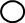    ถูกลงโทษ สถานโทษ……………….. คำสั่ง …….. เลขที่ ………. /………..      ลงวันที่ ……………. ตั้งแต่ วันที่ ………….. ถึงวันที่ …………..     (2) การถูกลงโทษทางจรรยาบรรณวิชาชีพ    ไม่ถูกลงโทษ    ถูกลงโทษ สถานโทษ……………….. คำสั่ง …….. เลขที่ ………. /………..       ลงวันที่ ……………. ตั้งแต่ วันที่ ………….. ถึงวันที่ …………..4. การพัฒนาตามหลักเกณฑ์และวิธีการที่ ก.ค.ศ. กำหนด (ว22/2560 จำนวน ……-….ชั่วโมง)(เอกสาร/หลักฐาน ภาคผนวกหน้าที่ .............)5. ข้อมูลอื่น ๆ 4.1 การรับราชการ		1) เริ่มรับราชการในตำแหน่ง …ครูผู้ช่วย.. เมื่อวันที่ ……..... เดือน ……................ พ.ศ..............
		2) เคยดำรงตำแหน่ง/วิทยฐานะ ที่สำคัญ ดังนี้		3) ได้รับแต่งตั้งเป็นวิทยฐานะปัจจุบัน	เมื่อวันที่  ….…… เดือน …............…. พ.ศ. ……....……3. ประวัติการเลื่อนขั้นเงินเดือน (เอกสาร/หลักฐาน ภาคผนวกหน้าที่ .............)ส่วนที่ 2 ผลงานที่เกิดจากการปฏิบัติหน้าที่` (1 เมษายน 2563 ถึงวันที่ 31 มีนาคม 2564)ตอนที่ 1 การประเมินประสิทธิภาพและประสิทธิผลการปฏิบัติงาน1. ด้านการจัดการเรียนการรู้1.1  การสร้างและหรือพัฒนาหลักสูตรศึกษาและจัดทำหลักสูตรรายวิชาในสาระการเรียนรู้ที่รับผิดชอบ โดยมีการวิเคราะห์มาตรฐานการเรียนรู้และตัวชี้วัดเพื่อจัดทำคำอธิบายรายวิชา หน่วยการเรียนรู้ รวมทั้งมีการประเมินความสอดคล้องกับมาตรฐานการเรียนรู้และตัวชี้วัด ผลการเรียนรู้  ให้สอดคล้องกับบริบทของสถานศึกษา ผู้เรียน ท้องถิ่น และสามารถนำไปปฏิบัติได้จริง  จำนวน  1  รายวิชาตารางการสร้างและหรือพัฒนาหลักสูตร(เอกสาร/หลักฐาน ภาคผนวกหน้าที่ .............)1.2  การจัดการเรียนรู้1.2.1  การออกแบบหน่วยการเรียนรู้	จัดทำและพัฒนาหน่วยการเรียนรู้ให้สอดคล้องกับคำอธิบายรายวิชา ธรรมชาติของสาระการเรียนรู้ ให้เหมาะสมกับผู้เรียนบริบทของสถานศึกษาและท้องถิ่น และมีกิจกรรมการเรียนรู้ด้วยวิธีการปฏิบัติ (Active Learning)โดยเลือกรูปแบบการจัดการเรียนรู้ สื่อ นวัตกรรม เทคโนโลยี แหล่งเรียนรู้ และการวัดและประเมินผลเพื่อให้ผู้เรียนได้รับการพัฒนาเต็มตามศักยภาพ บรรลุตามมาตรฐานการเรียนรู้ และประเมินผลหน่วยการเรียนรู้ (เอกสาร/หลักฐาน ภาคผนวกหน้าที่ .............)1.2.2  การจัดทำแผนการจัดการเรียนรู้/แผนการจัดการศึกษาเฉพาะบุคคล/แผนการสอนรายบุคคล/แผนการจัดประสบการณ์วิเคราะห์ผู้เรียนเป็นรายบุคคลและจัดทำแผนการจัดการเรียนรู้ให้สอดคล้องกับธรรมชาติของผู้เรียนและบริบทของสถานศึกษาและท้องถิ่น   โดยจัดกิจกรรมการเรียนรู้ให้สอดคล้องกับธรรมชาติของสาระการเรียนรู้และผู้เรียนเพื่อส่งเสริมพัฒนาการที่สมดุลทั้ง 4  ด้านได้แก่ ด้านร่างกาย อารมณ์ จิตใจ สังคม และสติปัญญา ผ่านกิจกรรมการเล่นที่เหมาะสมกับวัยและความแตกต่างระหว่างบุคคลตารางแสดงการจัดทำแผนการจัดการเรียนรู้(เอกสาร/หลักฐาน ภาคผนวกหน้าที่ .............)1.2.3  กลยุทธ์ในการจัดการเรียนรู้จัดการเรียนรู้โดยใช้รูปแบบ เทคนิค และวิธีการที่เน้นการปฏิบัติมีความหลากหลายสอดคล้องกับมาตรฐานการเรียนรู้ ตัวชี้วัดหรือผลการเรียนรู้ จุดประสงค์การเรียนรู้และสอดคล้องกับธรรมชาติของผู้เรียนและสาระการเรียนรู้   รูปแบบ / วิธีการจัดกิจกรรมการเรียนการสอนที่ครูใช้ คือ ข้อใดบ้าง (ตอบได้มากกว่า 1 ข้อ)                      การอธิบาย					การสืบสวนสอบสวน  		การสาธิต / ทดลอง			  	กลุ่มสืบค้นความรู้  		การใช้เกมประกอบ			  	กลุ่มสัมพันธ์	 	สถานการณ์จำลอง				การเรียนรู้แบบร่วมมือ	 	กรณีตัวอย่าง					ความคิดรวบยอด	 	บทบาทสมมุติ					อริยสัจ 4		การแก้ไขสถานการณ์			 	การศึกษาค้นคว้าด้วยตนเอง		โปรแกรมสำเร็จรูป				การทัศนศึกษานอกสถานที่		ศูนย์การเรียน					การเรียนรู้จากห้องสมุด	  	ชุดการสอน				  	การพัฒนากระบวนการคิด	  	คอมพิวเตอร์ช่วยสอน				การใช้ภูมิปัญญาท้องถิ่น		โครงงาน			  	   	การอภิปรายกลุ่มย่อย        		การถามตอบ				           การแก้ปัญหาสรุป  จำนวนรูปแบบ / วิธีการจัดกิจกรรมการเรียนการสอนที่ครูใช้ ……..…วิธี	1.2.4  คุณภาพผู้เรียน		1.2.4.1  ผลสัมฤทธิ์ทางวิชาการของผู้เรียน	ผลการจัดกิจกรรมการเรียนรู้  ทำให้ผู้เรียนมีความรู้ ทักษะ คุณลักษณะ ตามมาตรฐานการเรียนรู้ และตัวชี้วัดของสาระการเรียนรู้  มีผลการพัฒนาคุณภาพเป็นไปตามค่าเป้าหมายที่สถานศึกษากำหนดจำนวนและร้อยละของนักเรียนที่ได้ระดับผลการเรียนในวิชาที่สอนภาคเรียนที่ 1           ปีการศึกษา 2563ตารางแสดงผลสัมฤทธิ์ทางวิชาการของผู้เรียนภาคเรียนที่ 1  ปีการศึกษา 2563จากตารางพบว่า    ผลสัมฤทธิ์ทางการเรียนรายวิชาการออกแบบและเทคโนโลยี ภาคเรียนที่ 1             ปีการศึกษา 2563 ผู้เรียนที่มีระดับผลการเรียนอยู่ในระดับ 3 ขึ้นไป มีจำนวน ………   คน  คิดเป็นร้อยละ ……..จากตารางพบว่า    ผลสัมฤทธิ์ทางการเรียนรายวิชาศิลปะ1 ภาคเรียนที่ 1  ปีการศึกษา 2563 ผู้เรียนที่มีระดับผลการเรียนอยู่ในระดับ 3 ขึ้นไป มีจำนวน ……..  คน  คิดเป็นร้อยละ ……….. จำนวนและร้อยละของนักเรียนที่ได้ระดับผลการเรียนในวิชาที่สอนภาคเรียนที่ 2  ปีการศึกษา 2563ตารางแสดงผลสัมฤทธิ์ทางวิชาการของผู้เรียนภาคเรียนที่ 1  ปีการศึกษา 2563จากตารางพบว่า    ผลสัมฤทธิ์ทางการเรียนรายวิชา..................... ภาคเรียนที่ 2 ปีการศึกษา 2563 ผู้เรียนที่มีระดับผลการเรียนอยู่ในระดับ 3 ขึ้นไป มีจำนวน ……….  คน  คิดเป็นร้อยละ …………..จากตารางพบว่า    ผลสัมฤทธิ์ทางการเรียนรายวิชา……………….. ภาคเรียนที่ 2  ปีการศึกษา 2563 ผู้เรียนที่มีระดับผลการเรียนอยู่ในระดับ 3 ขึ้นไป มีจำนวน ............  คน  คิดเป็นร้อยละ …………….	3)  ผลการประเมินกิจกรรมพัฒนาผู้เรียนภาคเรียนที่ 1 ปีการศึกษา 2563ตารางแสดงผลการประเมินกิจกรรมพัฒนาผู้เรียนภาคเรียนที่ 1 ปีการศึกษา 25634)  ผลการประเมินกิจกรรมพัฒนาผู้เรียนภาคเรียนที่ 2 ปีการศึกษา 2563ตารางแสดงผลการประเมินกิจกรรมพัฒนาผู้เรียนภาคเรียนที่ 2 ปีการศึกษา 2563(เอกสาร/หลักฐาน ภาคผนวกหน้าที่ .............)	1.2.4.2  ผลการอ่าน คิดวิเคราะห์ และเขียนตารางแสดงผลการประเมินผลการอ่าน คิดวิเคราะห์ และเขียนภาคเรียนที่ 1 ปีการศึกษา 2563ตารางแสดงผลการประเมินผลการอ่าน คิดวิเคราะห์ และเขียนภาคเรียนที่ 2 ปีการศึกษา 2563		1.2.4.3  คุณลักษณะที่พึ่งประสงค์ของผู้เรียนตารางแสดงผลการประเมินคุณลักษณะอันพึงประสงค์ภาคเรียนที่ 1 ปีการศึกษา 2563      ตารางแสดงผลการประเมินคุณลักษณะอันพึงประสงค์ภาคเรียนที่ 2 ปีการศึกษา 2563      (เอกสาร/หลักฐาน ภาคผนวกหน้าที่ .............)1.2.4.4  ผลการประเมินสมรรถนะสำคัญของผู้เรียน    ปีการศึกษา 2563ตารางแสดงผลการประเมินสมรรถนะสำคัญของผู้เรียน ปีการศึกษา 25631.3  การสร้างและหรือพัฒนาสื่อ นวัตกรรม เทคโนโลยีทางการศึกษา  และแหล่งเรียนรู้	การใช้สื่อ นวัตกรรม เทคโนโลยี ในการเรียนการสอนเพื่อให้ผู้เรียนเกิดการเรียนรู้ตามศักยภาพของผู้เรียน ดังนี้ (โปรดทำเครื่องหมาย  ระบุสื่อ นวัตกรรม และเทคโนโลยีในการจัดการเรียนการสอนได้มากกว่า 1 อย่าง)ตาราง แสดงรายการสื่อ – เอกสารประกอบการสอนที่จัดทำ – จัดหาเพื่อประกอบการเรียนการสอนตาราง แสดงรายการใช้แหล่งเรียนรู้ภายในโรงเรียน  และนอกโรงเรียน(เอกสาร/หลักฐาน ภาคผนวกหน้าที่ .............)1.4  การวัดและประเมินผลการเรียนรู้ มีการสร้างและพัฒนาเครื่องมือวัดและประเมินผลที่หลากหลายเหมาะสม และสอดคล้องกับมาตรฐานการเรียนรู้ ตัวชี้วัด และหรือผลการเรียนรู้ และจุดประสงค์การเรียนรู้  โดยเน้นการประเมินตามสภาพจริง และนำผลจากการประเมินมาใช้ในการพัฒนาการเรียนการสอน (โปรดทำเครื่องหมาย  ระบุวิธีการประเมินผลได้มากกว่า        1รายการ)1.5  การวิจัยเพื่อพัฒนาการเรียนรู้ตาราง แสดงงานวิจัยในชั้นเรียน หรือนวัตกรรมทางการสอน(เอกสาร/หลักฐาน ภาคผนวกหน้าที่ .............)2. ด้านการบริหารจัดการชั้นเรียนการบริหารจัดการชั้นเรียนปฏิบัติการสอนรายวิชา........................................รหัสวิชา................ระดับชั้น...........จำนวน/คาบปฏิบัติการสอนรายวิชา........................................รหัสวิชา................ระดับชั้น...........จำนวน/คาบตาราง แสดงรายการการปฏิบัติงานด้านการบริหารการจัดการชั้นเรียน   (โปรดทำเครื่องหมาย )(เอกสาร/หลักฐาน ภาคผนวกหน้าที่ .............)2.2 การจัดระบบดูแลช่วยเหลือนักเรียนครูที่ปรึกษาประจำชั้น ร่วมกับ......................................................................................ตาราง แสดงรายการข้อมูลการปฏิบัติงานระบบดูแลช่วยเหลือนักเรียน (โปรดทำเครื่องหมาย )2.3  การจัดทำข้อมูลสารสนเทศ และเอกสารประจำชั้นเรียนหรือประจำวิชามีการจัดทำระบบสารสนเทศ  ข้อมูลประวัตินักเรียน ซึ่งนำมาใช้เป็นข้อมูลเพื่อให้การบริหารจัดการ    ชั้นเรียน และช่วยเหลือนักเรียนที่มีปัญหา และส่งเสริมนักเรียนให้พัฒนาและมีประสิทธิภาพยิ่งขึ้นตาราง แสดงการจัดทำข้อมูลสารสนเทศ และเอกสารประจำชั้นเรียนหรือประจำวิชา(โปรดทำเครื่องหมาย)(เอกสาร/หลักฐาน ภาคผนวกหน้าที่ .............)3. ด้านการพัฒนาตนเองและพัฒนาวิชาชีพ3.1 การพัฒนาตนเอง	การพัฒนาตนเองอย่างเป็นระบบและต่อเนื่อง  เพื่อให้มีความรู้  ความสามารถ  ทักษะ ความรอบรู้ในเนื้อหาวิชาและวิธีการสอนตาราง แสดงการพัฒนาตนเองของข้าราชการครูและบุคลากรทางการศึกษา ปีการศึกษา 2563สรุปผลการอบรม/พัฒนา …..….  ครั้ง  ……..ชั่วโมง3.2 การพัฒนาวิชาชีพข้าร่วมชุมชนการเรียนรู้ทางวิชาชีพนำองค์ความรู้ที่ได้จากการเข้าร่วมชุมชนการเรียนรู้ทางวิชาชีพไปใช้ในการจัดการเรียนการสอน การพัฒนาคุณภาพผู้เรียน  รวมถึงการพัฒนานวัตกรรมการจัดการเรียนรู้ตาราง แสดงการพัฒนาวิชาชีพของข้าราชการครูและบุคลากรทางการศึกษา ปีการศึกษา 2563สรุปผลการอบรม/พัฒนา …..….  ครั้ง  ……..ชั่วโมง(เอกสาร/หลักฐาน ภาคผนวกหน้าที่ .............) 4. งานอื่นๆ ที่ได้รับมอบหมาย4.1 งานอื่นๆ ที่ได้รับมอบหมายตามคำสั่ง (โรงเรียน/เขต/อื่นๆ)ตารางแสดงงานอื่นๆ ที่ได้รับมอบหมายตามคำสั่งปีการศึกษา 2563(เอกสาร/หลักฐาน ภาคผนวกหน้าที่ .............)4.2 โครงการที่ ได้รับผิดชอบปีการศึกษา  2563ผลการดำเนินงานตามแผนปฏิบัติการ/โครงการพิเศษ  ในปีการศึกษา 2563ตารางแสดงผลการดำเนินงานตามแผนปฏิบัติการ/โครงการพิเศษ(เอกสาร/หลักฐาน ภาคผนวกหน้าที่ .............)(เอกสารหลักฐานในการแนบภาคผนวก เช่นบันทึกข้อความในการรายงาน ภาพถ่าย หรือเอกสารอื่นๆ)ตอนที่ 2 การประเมินการปฏิบัติตนในการรักษาวินัย  คุณธรรม จริยธรรม และจรรยาบรรณวิชาชีพ    1. ผลการปฏิบัติงานเกี่ยวกับวินัยและข้อตกลงของโรงเรียน ปีการศึกษา 2563ตารางแสดงผลการปฏิบัติงานเกี่ยวกับวินัยและข้อตกลงของโรงเรียน ปีการศึกษา 2563(เอกสาร/หลักฐาน ภาคผนวกหน้าที่ .............)2. ผลงานดีเด่นที่ตนเอง/นักเรียน/โรงเรียน ได้รับปีการศึกษา 2563ผลงานดีเด่นของครูและนักเรียน ภาคเรียนที่ 1-2 ปีการศึกษา 2563ตาราง แสดงผลงานดีเด่นที่ตนเอง/นักเรียน/โรงเรียน ระดับประเทศ  ตาราง แสดงผลงานดีเด่นที่ตนเอง/นักเรียน/โรงเรียน ระดับภูมิภาคตาราง แสดงผลงานดีเด่นที่ตนเอง/นักเรียน/โรงเรียน  ระดับโรงเรียน/จังหวัด/เขต(เอกสาร/หลักฐาน ภาคผนวกหน้าที่ .............)3. เข้าร่วมกิจกรรมกับชุมชน กิจกรรมสถาบันพระมหากษัตริย์ กิจกรรมวันสำคัญทางศาสนา กิจกรรมร่วมกับ อำเภอ อบต. จังหวัด และอื่น ๆ ดังนี้(เอกสาร/หลักฐาน ภาคผนวกหน้าที่ .............)	      ข้าพเจ้าขอรับรองว่าข้อมูลดังกล่าวข้างต้นถูกต้องและตรงตามความเป็นจริงทุกประการ พร้อมนี้ได้แนบเอกสารหลักฐานมาด้วยแล้ว 					(ลงชื่อ) ……………….…………………….. ผู้รายงาน (                         )				                 ตำแหน่งครูโรงเรียนปราจีนกัลยาณี				         วันที่.........เดือน.....มีนาคม.......พ.ศ.....2564........ความเห็นของ/หัวหน้ากลุ่มสาระการงานอาชีพฯ/หัวหน้างาน.................................................................................................................................................................................................................................................................................................................................................................
					ลงชื่อ....................................................... ผู้รับรองรายงาน
					          (                                )                                                   วันที่.........เดือน.....มีนาคม.......พ.ศ.....2564........ความเห็นของรองผู้อำนวยการกลุ่มบริหารงานบุคคล.................................................................................................................................................................................................................................................................................................................................................................
					ลงชื่อ............................................................ผู้รับรองรายงาน
					            ( นางสาวอินทนัชฤทัย  บุญโต )                                                       วันที่.........เดือน.....มีนาคม.......พ.ศ.....2564........ความเห็นของผู้อำนวยการโรงเรียนปราจีนกัลยาณี.................................................................................................................................................................................................................................................................................................................................................................
					ลงชื่อ.............................................................ผู้รับรองรายงาน
					                ( นายวิเชียร  อินทมาศ )                                                       วันที่.........เดือน.....มีนาคม.......พ.ศ.....2564........ภาคผนวก(เอกสาร/หลักฐานภาคผนวก  ไม่เกิน หัวข้อละ2 หน้า เกียรติบัตร  ทั้งภาพถ่าย  เอกสารคำสั่ง หรือ อื่นๆ      รวมทั้งหมดไม่เกิน  70 หน้า )กำหนดส่งเล่มรายงานจำนวน  คนละ1 เล่มที่งานบุคคลภาคเรียนวิชา/สาขา/กลุ่มสาระการเรียนรู้ชั้น/ระดับจำนวนชั่วโมงสอน(ชั่วโมง/สัปดาห์)1/2563รวมรวมรวม2/2563รวมรวมรวมภาคเรียนภาระงานจำนวน (ชั่วโมง)1/25631/25632/25632/2563ชั่วโมงการปฏิบัติงานจำนวน (ชั่วโมง)1) ชั่วโมงสอนตามตารางสอน2) งานสนับสนุนการจัดการเรียนรู้ (ไม่รวม PLC)3) การมีส่วนร่วมในชุมชนการเรียนรู้ทางวิชาชีพ (PLC)4) งานตอบสนองนโยบายและจุดเน้นรวมปี พ.ศ.หลักสูตรรหัสหลักสูตรหน่วยงานที่จัดระหว่างวันที่จำนวน(ชั่วโมง)วัน/เดือน/ปีตำแหน่งและวิทยฐานะรับเงินเดือนรับเงินเดือนวัน/เดือน/ปีตำแหน่งและวิทยฐานะอันดับขั้น (บาท)วัน/เดือน/ปีตำแหน่ง/วิทยฐานะการเลื่อนขั้นเงินเดือนหมายเหตุลำดับที่รายการจำนวนชั่วโมงจำนวนหน่วยการเรียนรู้จำนวนชั่วโมง(เอกสารประกอบผังโครงสร้างหลักสูตร)ลำดับที่รายการจำนวนชั่วโมงจำนวนหน่วยการเรียนรู้จำนวนแผน1แผนการจัดการเรียนรู้รายวิชา.....................รหัสวิชา/รายวิชาห้อง/ชั้นจำนวน
นักเรียน (คน)จำนวนนักเรียนที่ได้ระดับผลการเรียนจำนวนนักเรียนที่ได้ระดับผลการเรียนจำนวนนักเรียนที่ได้ระดับผลการเรียนจำนวนนักเรียนที่ได้ระดับผลการเรียนจำนวนนักเรียนที่ได้ระดับผลการเรียนจำนวนนักเรียนที่ได้ระดับผลการเรียนจำนวนนักเรียนที่ได้ระดับผลการเรียนจำนวนนักเรียนที่ได้ระดับผลการเรียนจำนวนนักเรียนที่ได้ระดับผลการเรียนจำนวนนักเรียนที่ได้ระดับผลการเรียนรหัสวิชา/รายวิชาห้อง/ชั้นจำนวน
นักเรียน (คน)43.532.521.510รมสรวมรวมกลุ่มสาระฯ กำหนดนักเรียนที่ได้ระดับ 3 ขึ้นไป  ร้อยละ 60กลุ่มสาระฯ กำหนดนักเรียนที่ได้ระดับ 3 ขึ้นไป  ร้อยละ 60กลุ่มสาระฯ กำหนดนักเรียนที่ได้ระดับ 3 ขึ้นไป  ร้อยละ 60ร้อยละของนักเรียนที่ได้ระดับ 3 ขึ้นไปร้อยละของนักเรียนที่ได้ระดับ 3 ขึ้นไปร้อยละของนักเรียนที่ได้ระดับ 3 ขึ้นไปรหัสวิชา/รายวิชาห้อง/ชั้นจำนวน
นักเรียน (คน)จำนวนนักเรียนที่ได้ระดับผลการเรียนจำนวนนักเรียนที่ได้ระดับผลการเรียนจำนวนนักเรียนที่ได้ระดับผลการเรียนจำนวนนักเรียนที่ได้ระดับผลการเรียนจำนวนนักเรียนที่ได้ระดับผลการเรียนจำนวนนักเรียนที่ได้ระดับผลการเรียนจำนวนนักเรียนที่ได้ระดับผลการเรียนจำนวนนักเรียนที่ได้ระดับผลการเรียนจำนวนนักเรียนที่ได้ระดับผลการเรียนจำนวนนักเรียนที่ได้ระดับผลการเรียนรหัสวิชา/รายวิชาห้อง/ชั้นจำนวน
นักเรียน (คน)43.532.521.510รมสรวมรวมกลุ่มสาระฯ กำหนดนักเรียนที่ได้ระดับ 3 ขึ้นไป  ร้อยละ 60กลุ่มสาระฯ กำหนดนักเรียนที่ได้ระดับ 3 ขึ้นไป  ร้อยละ 60กลุ่มสาระฯ กำหนดนักเรียนที่ได้ระดับ 3 ขึ้นไป  ร้อยละ 60ร้อยละของนักเรียนที่ได้ระดับ 3 ขึ้นไปร้อยละของนักเรียนที่ได้ระดับ 3 ขึ้นไปร้อยละของนักเรียนที่ได้ระดับ 3 ขึ้นไปกิจกรรมพัฒนาผู้เรียนห้อง / ชั้นจำนวนนักเรียน(คน)ผลการประเมิน(คน)ผลการประเมิน(คน)กิจกรรมพัฒนาผู้เรียนห้อง / ชั้นจำนวนนักเรียน(คน)ผ่านไม่ผ่านกิจกรรมพัฒนาผู้เรียนห้อง / ชั้นจำนวนนักเรียน(คน)ผลการประเมิน(คน)ผลการประเมิน(คน)กิจกรรมพัฒนาผู้เรียนห้อง / ชั้นจำนวนนักเรียน(คน)ผ่านไม่ผ่านที่รายวิชาห้องจำนวนนักเรียนผลการประเมิน (คน/ร้อยละ)ผลการประเมิน (คน/ร้อยละ)ผลการประเมิน (คน/ร้อยละ)ผลการประเมิน (คน/ร้อยละ)ที่รายวิชาห้องจำนวนนักเรียนดีเยี่ยมดีผ่านไม่ผ่านรวมรวมรวมกลุ่มสาระฯ นักเรียนที่ได้ระดับ ดี ขึ้นไป ร้อยละ80ร้อยละของนักเรียนที่ได้ระดับ ดี ขึ้นไปที่รายวิชาห้องจำนวนนักเรียนผลการประเมิน (คน/ร้อยละ)ผลการประเมิน (คน/ร้อยละ)ผลการประเมิน (คน/ร้อยละ)ผลการประเมิน (คน/ร้อยละ)ที่รายวิชาห้องจำนวนนักเรียนดีเยี่ยมดีผ่านไม่ผ่านรวมรวมรวมกลุ่มสาระฯ นักเรียนที่ได้ระดับ ดี ขึ้นไป ร้อยละ80ร้อยละของนักเรียนที่ได้ระดับ ดี ขึ้นไปที่รายวิชาห้องจำนวนนักเรียนผลการประเมิน (คน/ร้อยละ)ผลการประเมิน (คน/ร้อยละ)ผลการประเมิน (คน/ร้อยละ)ผลการประเมิน (คน/ร้อยละ)ที่รายวิชาห้องจำนวนนักเรียนดีเยี่ยมดีผ่านไม่ผ่านรวมรวมรวมกลุ่มสาระฯ นักเรียนที่ได้ระดับ ดี ขึ้นไป ร้อยละ 80ร้อยละของนักเรียนที่ได้ระดับ ดี ขึ้นไปที่รายวิชาห้องจำนวนนักเรียนผลการประเมิน (คน/ร้อยละ)ผลการประเมิน (คน/ร้อยละ)ผลการประเมิน (คน/ร้อยละ)ผลการประเมิน (คน/ร้อยละ)ที่รายวิชาห้องจำนวนนักเรียนดีเยี่ยมดีผ่านไม่ผ่านรวมรวมรวมกลุ่มสาระฯ นักเรียนที่ได้ระดับ ดี ขึ้นไป ร้อยละ80ร้อยละของนักเรียนที่ได้ระดับ ดี ขึ้นไปชั้นสมรรถนะสำคัญของผู้เรียนจำนวนนักเรียนที่ประเมิน(คน)ผลการประเมิน(คน)ผลการประเมิน(คน)ชั้นสมรรถนะสำคัญของผู้เรียนจำนวนนักเรียนที่ประเมิน(คน)ผ่านระดับดีขึ้นไปไม่ผ่านชั้น ม.2/9-2/111  ความสามารถในการสื่อสาร---ชั้น ม.2/9-2/112.  ความสามารถในการคิด---ชั้น ม.2/9-2/113. ความสามารถในการแก้ปัญหา---ชั้น ม.2/9-2/114. ความสามารถในการใช้ทักษะชีวิต---ชั้น ม.2/9-2/115. ความสามารถในการใช้เทคโนโลยีกลุ่มสาระฯ นักเรียนที่ได้ระดับ ดี ขึ้นไป ร้อยละ.80กลุ่มสาระฯ นักเรียนที่ได้ระดับ ดี ขึ้นไป ร้อยละ.80กลุ่มสาระฯ นักเรียนที่ได้ระดับ ดี ขึ้นไป ร้อยละ.80ร้อยละของนักเรียนที่ได้ระดับ ดี ขึ้นไปร้อยละของนักเรียนที่ได้ระดับ ดี ขึ้นไปร้อยละของนักเรียนที่ได้ระดับ ดี ขึ้นไปใบความรู้ใบงานแผ่นภาพ /  แผ่นใสวิดีทัศน์สื่อของจริงCAIE-book , E-learningClip Videoสไลด์อิเล็กทรอนิกส์ (Powerpoint)ศูนย์การเรียนสื่อบทเรียนแผ่นเดียวบทเรียนการ์ตูนอื่นๆ……………………………………………………ลำดับประเภทสื่อจำนวนลำดับประเภทสื่อภายใน จำนวน/ครั้งภายนอกจำนวน/ครั้ง1ห้องสมุด2ห้องคอม3ห้องดนตรีการสัมภาษณ์การสังเกตการรายงานการมอบหมายงานชิ้นงานการปฏิบัติทดลองถาม – ตอบแบบอิงกลุ่มแบบอิงเกณฑ์ทำแบบทดสอบแฟ้มสะสมงานการศึกษาเป็นรายบุคคลตามพหุปัญญาอื่นๆ………………………………………………….ลำดับชื่อผลงานวิจัยแก้ปัญหา/พัฒนาเรื่องลำดับรายการมีไม่มี1ผู้เรียนและผู้ที่เกี่ยวข้องมีส่วนร่วมอย่างสร้างสรรค์ในการจัดสภาพแวดล้อม บรรยากาศที่เอื้อต่อการเรียนรู้ มีความปลอดภัยและมีความสุข2ส่งเสริมให้ผู้เรียนเกิดกระบวนการคิด มีทักษะชีวิตและทักษะการทำงาน3อบรมบ่มนิสัยให้ผู้เรียนมีคุณธรรม จริยธรรม คุณลักษณะอันพึงประสงค์ ค่านิยมที่ดีงาม ปลูกฝังความเป็นประชาธิปไตยอันมีพระมหากษัตริย์ทรงเป็นประมุข4เสริมแรงให้ผู้เรียนมีความมั่นใจ ในการพัฒนาตนเองเต็มศักยภาพระดับชั้นห้องจำนวนนักเรียนจำนวนนักเรียนจำนวนนักเรียนจำนวนนักเรียนเรียนร่วมระดับชั้นห้องชายหญิงรวมจำนวนนักเรียนเรียนร่วมลำดับรายการมีไม่มี1รวบรวมข้อมูล วิเคราะห์ สังเคราะห์ ผู้เรียน   (การประเมินพฤติกรรม SDQ และEQ)2จัดทำเอกสารและออกเยี่ยมบ้านนักเรียน3ส่งเสริม ป้องกัน และแก้ปัญหาผู้เรียนอย่างเป็นระบบ ลำดับรายการมีไม่มี1จัดทำข้อมูลสารสนเทศและเอกสารประจำชั้นเรียนหรือประจำวิชาอย่างเป็นระบบ ถูกต้องและเป็นปัจจุบัน  (เอกสาร ปพ.6 หรือเอกสารอื่นๆ)22.ใช้สารสนเทศในการเสริมสร้างและพัฒนาผู้เรียน (สมุดโฮมรูมหรือเอกสารอื่นๆ)33.ให้คำปรึกษาแก่ครูในสถานศึกษาด้านการจัดทำข้อมูลสารสนเทศ       (แบบบันทึก . PLC หรือเอกสารอื่นๆ)ครั้งที่วัน เดือน ปีเรื่องที่รับการอบรม/พัฒนาสถานที่จัดอบรมหน่วยงานที่จัดจำนวนชั่วโมงครั้งที่วัน เดือน ปีเรื่องที่รับการอบรม/พัฒนาสถานที่จัดอบรมหน่วยงานที่จัดจำนวนชั่วโมงคำสั่งที่ลงวันที่เรื่องเอกสารอ้างอิงคำสั่ง  บันทึกข้อความ ภาพถ่ายลำดับที่ชื่อโครงการรายงานผลโครงการรายงานผลโครงการลำดับที่ชื่อโครงการส่งไม่ส่งที่งานที่ปฏิบัติผลการปฏิบัติงานทั้งปริมาณและคุณภาพประเมินตนเอง1การปฏิบัติราชการ1. การลา ลากิจ             ลาป่วย             ลาคลอดบุตร             ลาอุปสมบทหรือประกอบพิธีฮัจย์             อื่นๆโปรดระบุ...................................................ครั้ง ………….……วัน..........................ครั้ง ………….……วัน..........................ครั้ง ………….……วัน..........................ครั้ง ………….……วัน..........................ครั้ง ………….……วัน1การปฏิบัติราชการ2. มาสาย.................-............ครั้ง1การปฏิบัติราชการ3. ขาดอยู่เวรรักษาการณ์.................-............ครั้ง1การปฏิบัติราชการ4. ขาดประชุมโรงเรียน.................-............ครั้ง1การปฏิบัติราชการ5. บันทึกขออนุญาตออกนอก    โรงเรียนในเวลาราชการ
เพื่อราชการ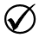 มีคาบสอน....-.....ครั้ง ไม่มีคาบสอน......ครั้ง
 ส่วนตัว
มีคาบสอน...-.....ครั้ง ไม่มีคาบสอน.......ครั้ง1การปฏิบัติราชการ6. เข้าร่วมกิจกรรมตามที่โรงเรียนกำหนด  บ่อยครั้ง    นานๆ ครั้ง   ไม่มี3การแต่งกาย1. แต่งกายชุดข้าราชการ (วันจันทร์)  ทุกครั้ง    บ่อยครั้ง    ไม่แต่ง3การแต่งกาย2. แต่งกายชุดกิจกรรมพัฒนาผู้เรียน  ทุกครั้ง    บ่อยครั้ง    ไม่แต่ง3การแต่งกาย3. แต่งกายตามวันที่สถานศึกษากำหนด  ทุกครั้ง    บ่อยครั้ง    ไม่แต่ง4การปฏิบัติหน้าที่ครู
ที่ปรึกษา1. การดูแลนักเรียนเข้าแถวเคารพธงชาติ  ทุกครั้ง    บ่อยครั้ง    ไม่แต่ง4การปฏิบัติหน้าที่ครู
ที่ปรึกษา2. การโฮมรูม  ทุกครั้ง    บ่อยครั้ง    ไม่แต่ง4การปฏิบัติหน้าที่ครู
ที่ปรึกษา3. การร่วมประชุมนักเรียนประจำสัปดาห์  ทุกครั้ง    บ่อยครั้ง    ไม่แต่ง4การปฏิบัติหน้าที่ครู
ที่ปรึกษา4. การดูแลช่วยเหลือนักเรียนรายบุคคล  ทุกครั้ง    บ่อยครั้ง    ไม่แต่ง4การปฏิบัติหน้าที่ครู
ที่ปรึกษา5. การดูแลนักเรียนทำความสะอาด
   เขตพื้นที่รับผิดชอบและในห้องเรียน  ทุกครั้ง    บ่อยครั้ง    ไม่แต่ง5ปฏิบัติหน้าที่ครูผู้สอน1. เข้าสอนเลิกสอนตรงเวลา  ทุกครั้ง    บ่อยครั้ง    ไม่แต่ง5ปฏิบัติหน้าที่ครูผู้สอน2. การบันทึกกิจกรรมการสอน  ทุกครั้ง    บ่อยครั้ง    ไม่แต่ง5ปฏิบัติหน้าที่ครูผู้สอน3. สอนให้นักเรียนได้คิด ได้แสดงออก  ทุกครั้ง    บ่อยครั้ง    ไม่แต่งลำดับที่ชื่อ-สกุลชื่อรางวัลหน่วยงานเอกสารอ้างอิงภาพถ่ายคำสั่งเกียรติบัตรลำดับที่ชื่อ-สกุลชื่อรางวัลหน่วยงานเอกสารอ้างอิงภาพถ่ายคำสั่งเกียรติบัตรลำดับที่ชื่อ-สกุลชื่อรางวัลหน่วยงานเอกสารอ้างอิงภาพถ่ายคำสั่งเกียรติบัตรลำดับที่ชื่อกิจกรรมวันที่หน่วยงานเอกสารอ้างอิงภาพถ่ายคำสั่งเกียรติบัตร